Halogenidy – řešeníPracovní list je určen pro žáky 2. stupně základních škol a jeho cílem je zopakovat názvosloví halogenidů.Pokus: Sůl_______________________________________________________Napište alespoň dva další názvy pro halit.Halit můžeme nazvat systematicky chlorid sodný nebo triviálně sůl kamenná či kuchyňská sůl.Spojte oxidační čísla s koncovkou.	+I			-ný				+II			-natý				+III			-itý				+IV			-ičitý				+V			-ičný, -ečný				+VI			-ový				+VII			-istý				+VIII			-ičelý			Ke vzorcům doplňte jejich systematické názvy.	TiF4	fluorid titaničitý			LiBr	bromid lithný	ClBr5	bromid chlorečný			IrF6	fluorid iridový	NiI2	jodid nikelnatý			AsCl5	chlorid arseničný	AlCl3	chlorid hlinitý				PI3	jodid fosforitý	OsF8	fluorid osmičelý			MnI7	jodid manganistýProč mají halogeny v halogenidech oxidační číslo −I?Halogeny jsou prvky VII. A skupiny, mají tedy sedm valenčních elektronů a chybí jim pouze jeden elektron do zaplněné valenční vrstvy.Napište vzorce.chlorid křemičitý	SiCl4				fluorid antimoničný	SbF5bromid zinečnatý	ZnBr2				jodid gallitý		GaI3fluorid xenoničelý	XeF8				bromid rubidný	RbBrchlorid sírový		SCl6				jodid hořečnatý	MgI2bromid fosforečný	PBr5				chlorid wolframový	WCl6Co jsem se touto aktivitou naučil(a):………………………………………………………………………………………………………………………………………………………………………………………………………………………………………………………………………………………………………………………………………………………………………Autor: Tomandlová Markéta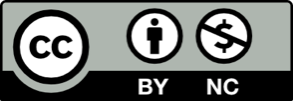 Toto dílo je licencováno pod licencí Creative Commons [CC BY-NC 4.0]. Licenční podmínky navštivte na adrese [https://creativecommons.org/choose/?lang=cs].